Beispielkonzept für das Lernfeld 6Konzeptionsmatrix für die Lernsituation 1Unterlagen, Medien, Materialien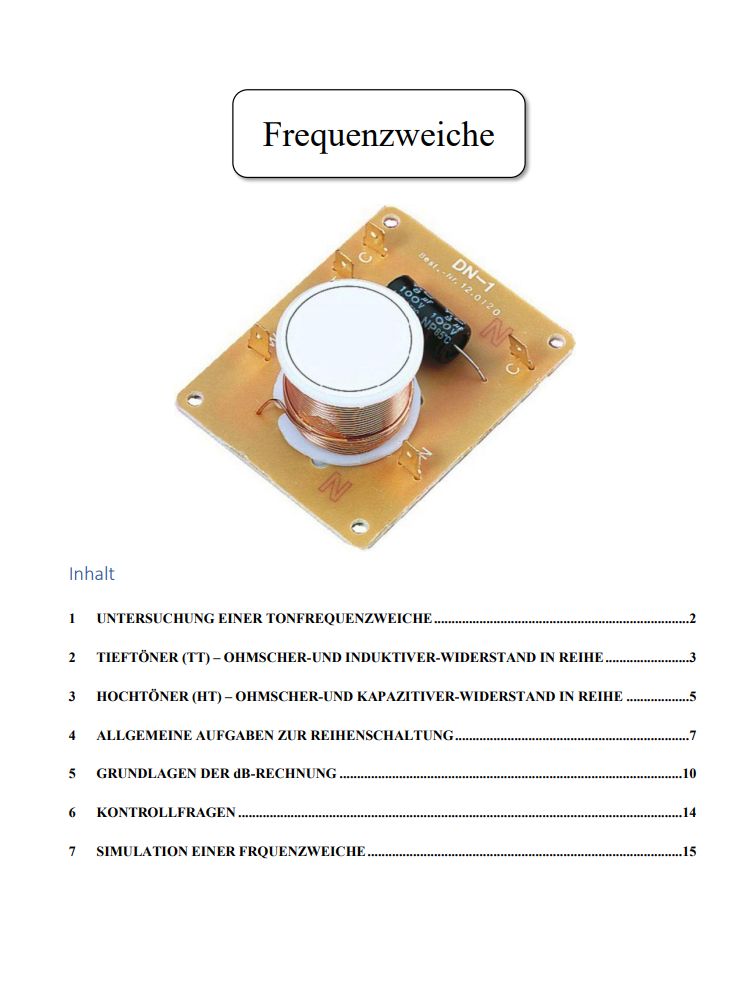 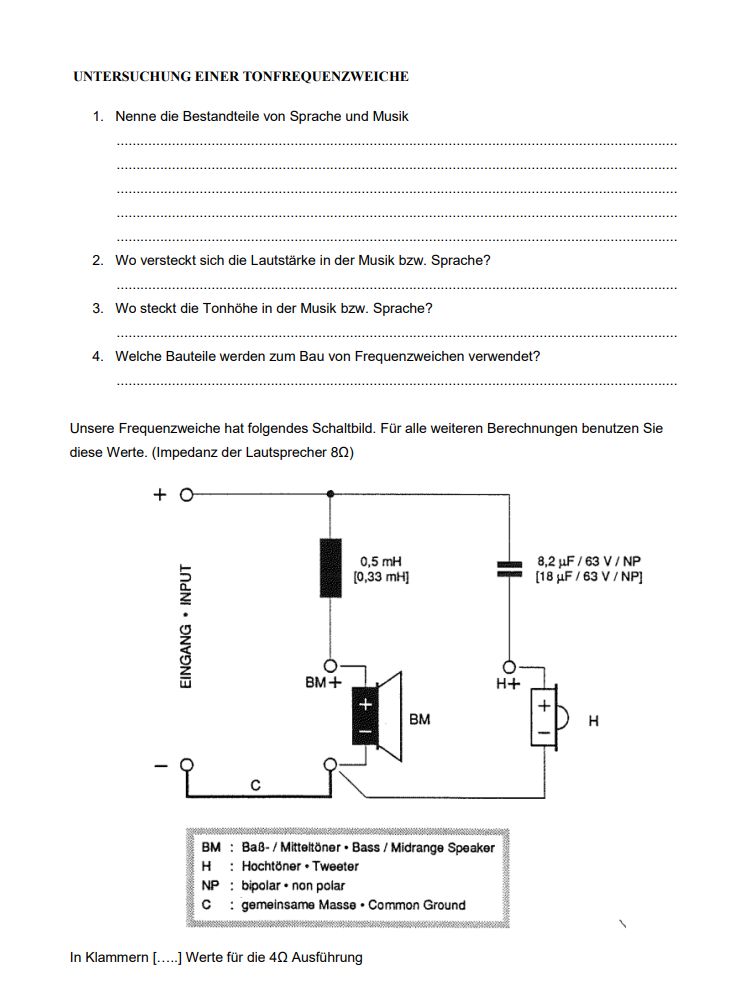 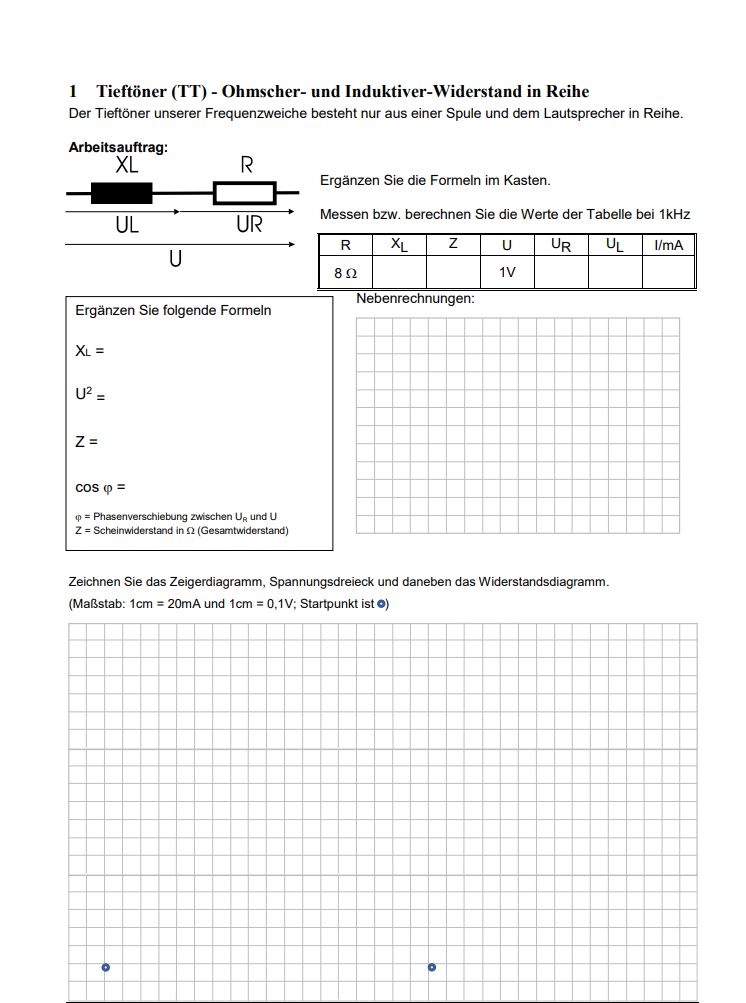 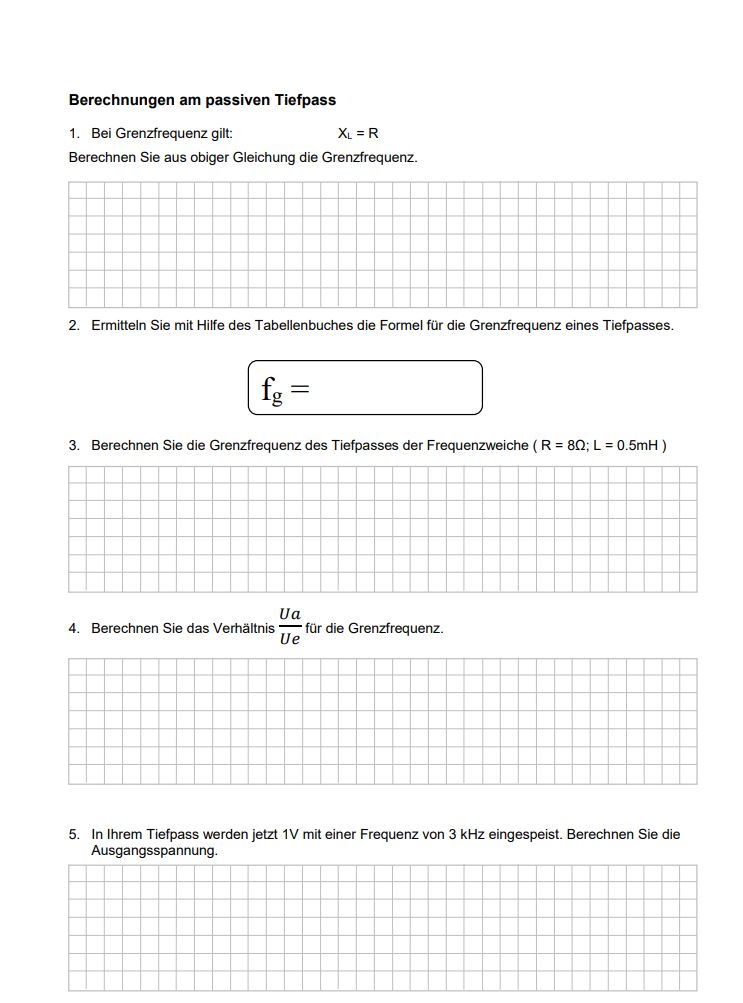 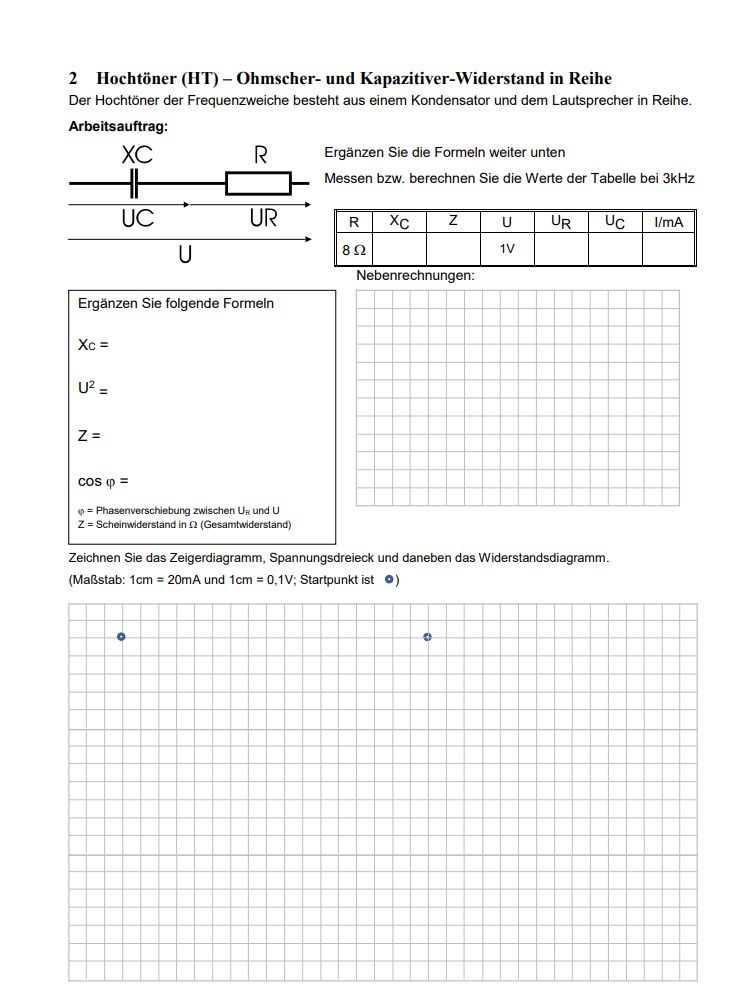 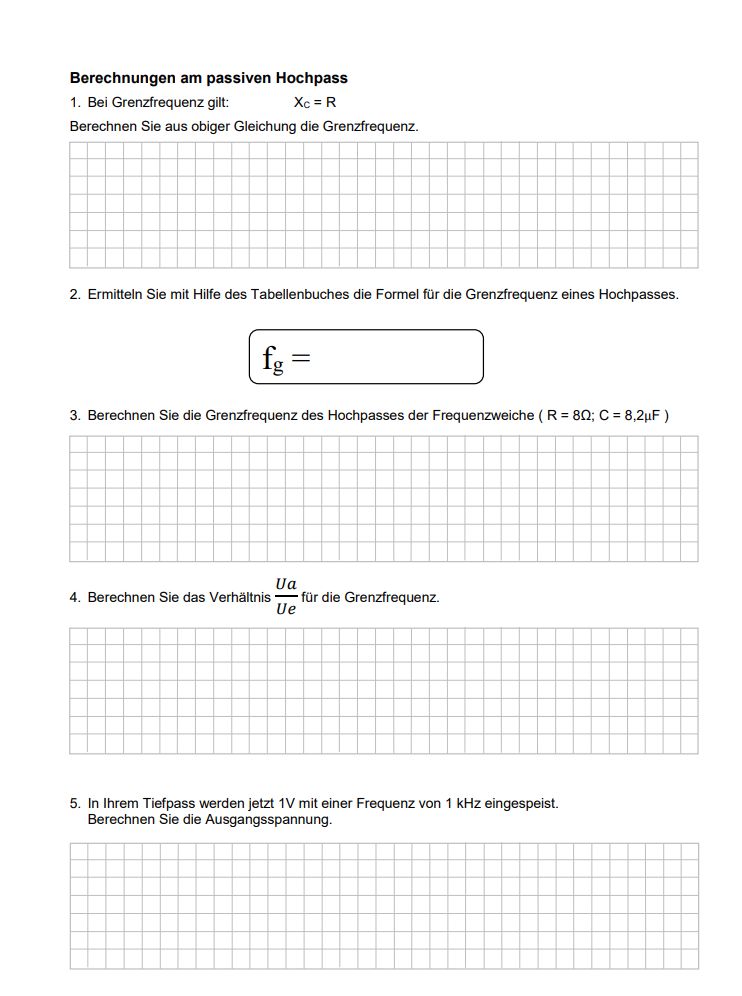 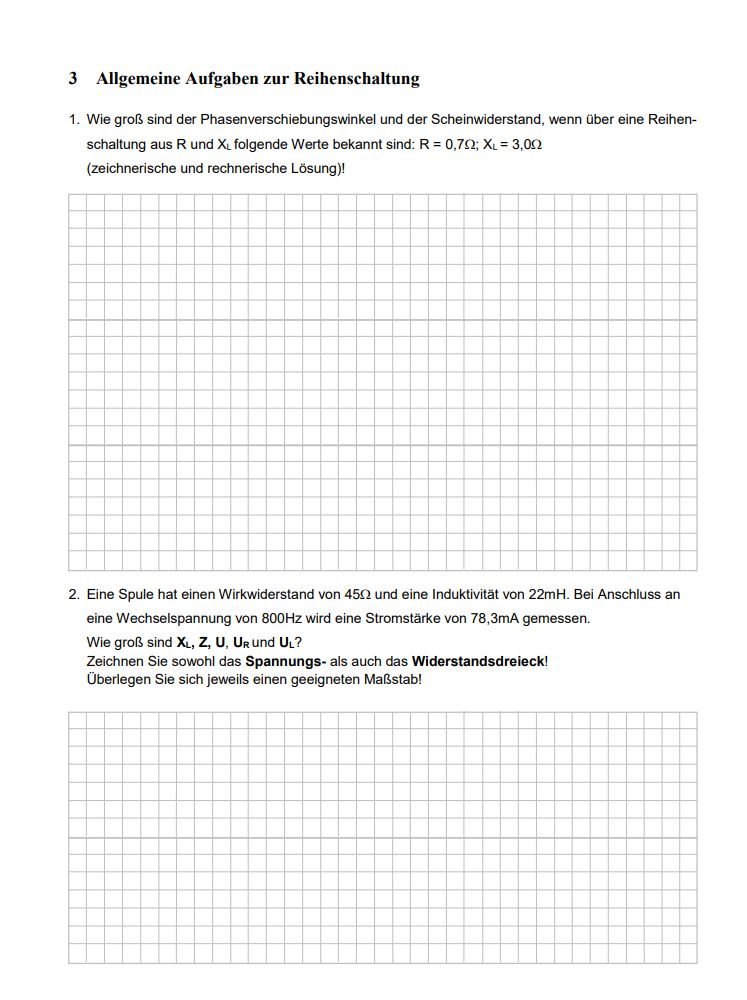 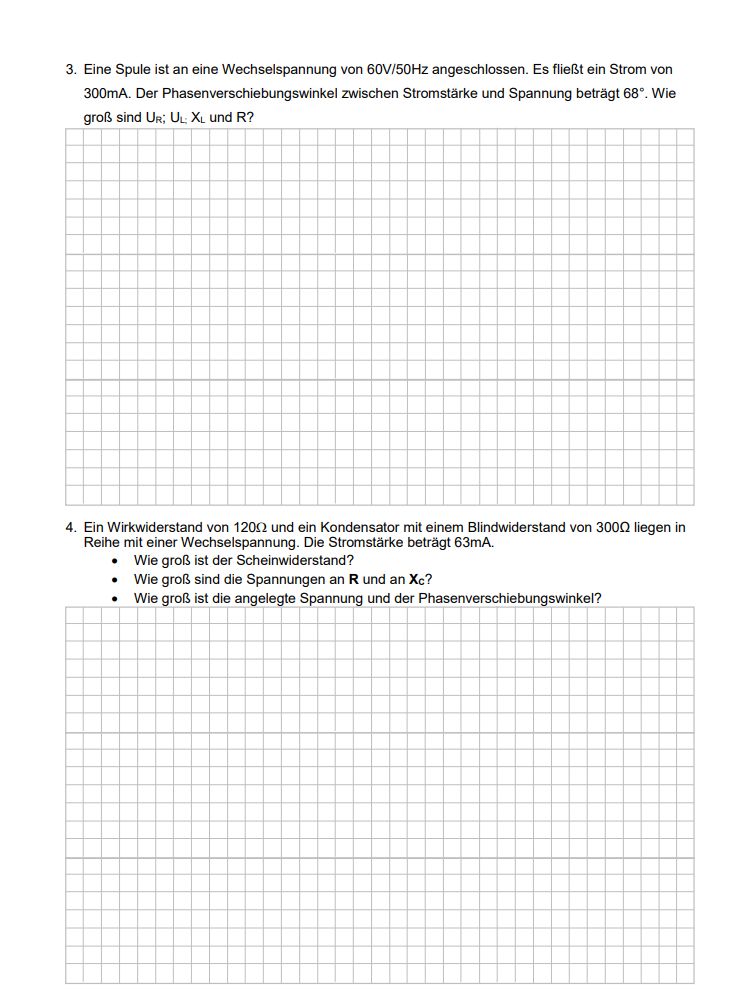 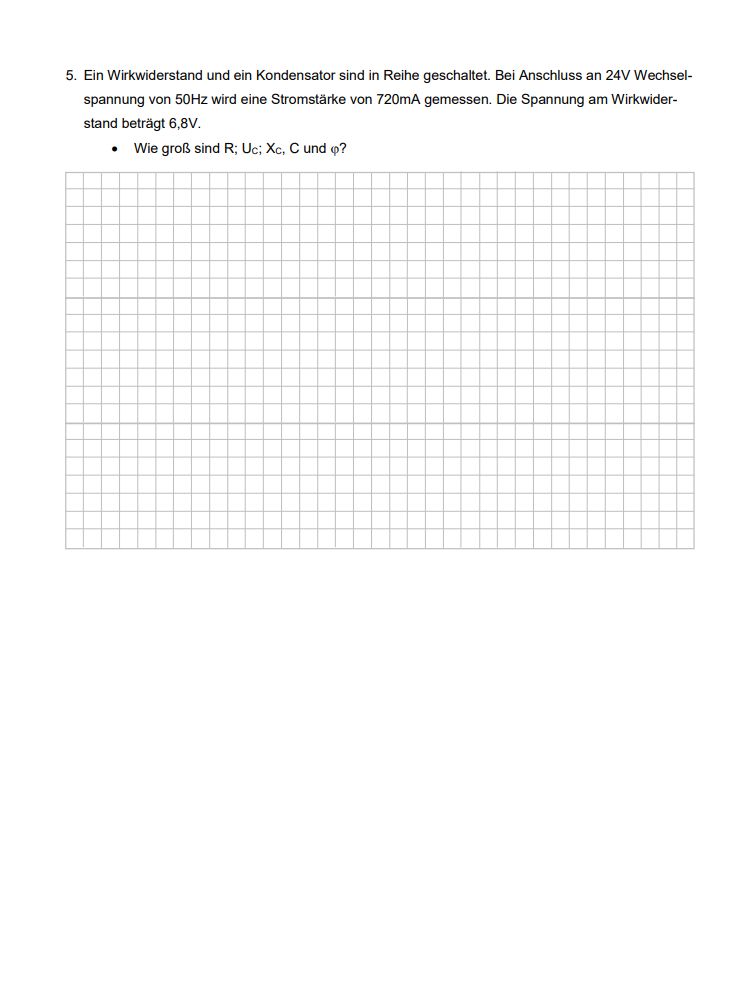 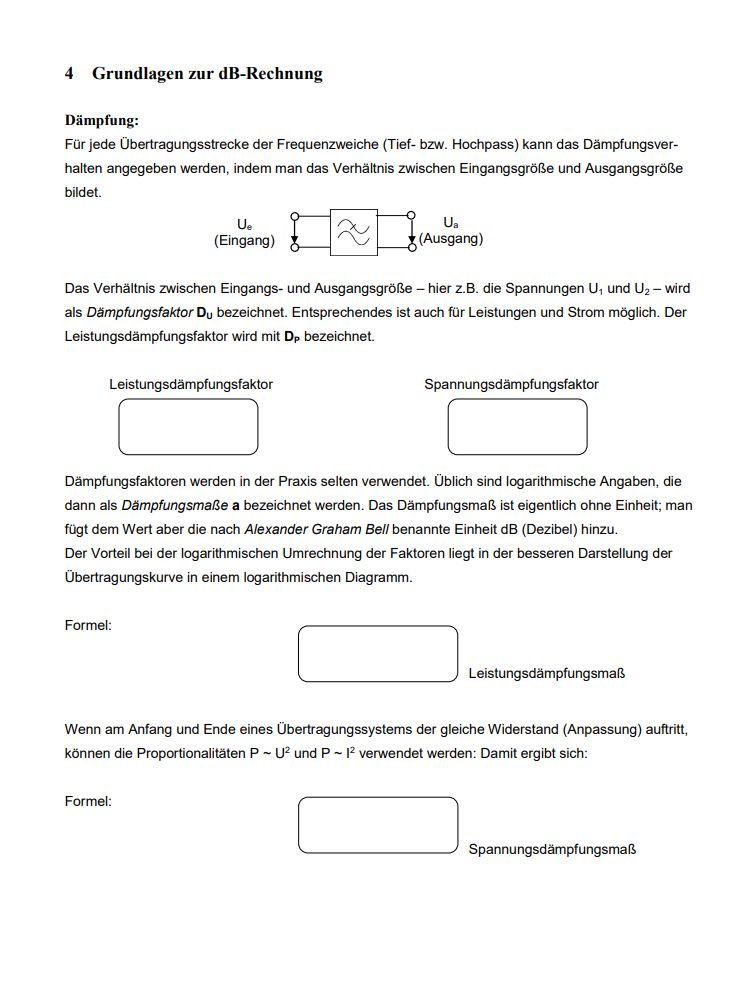 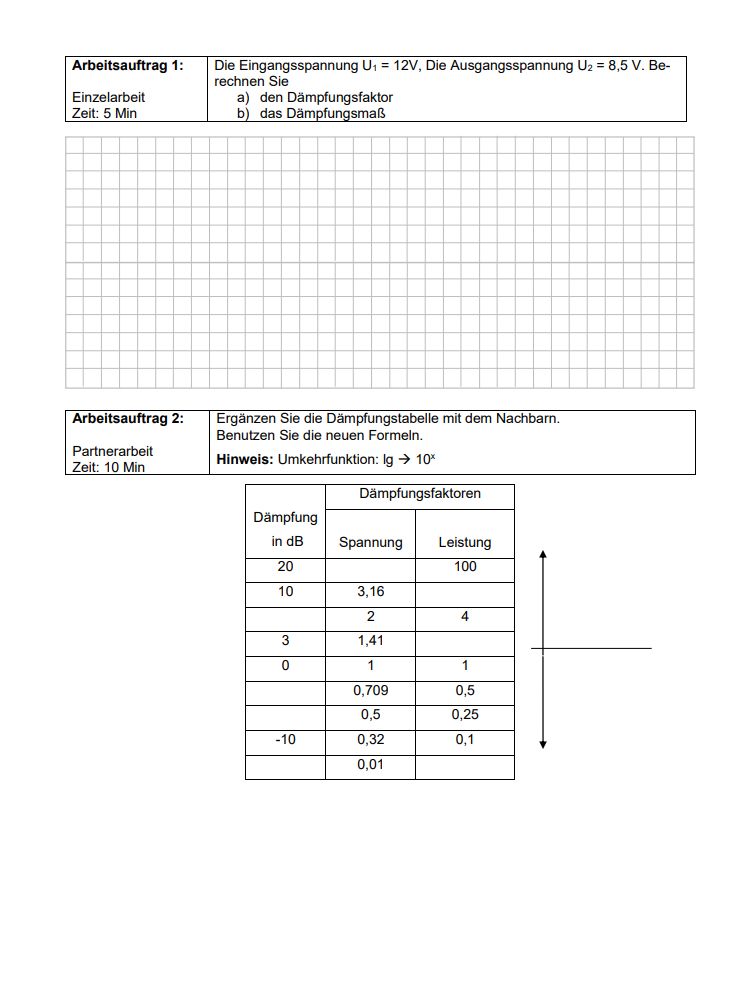 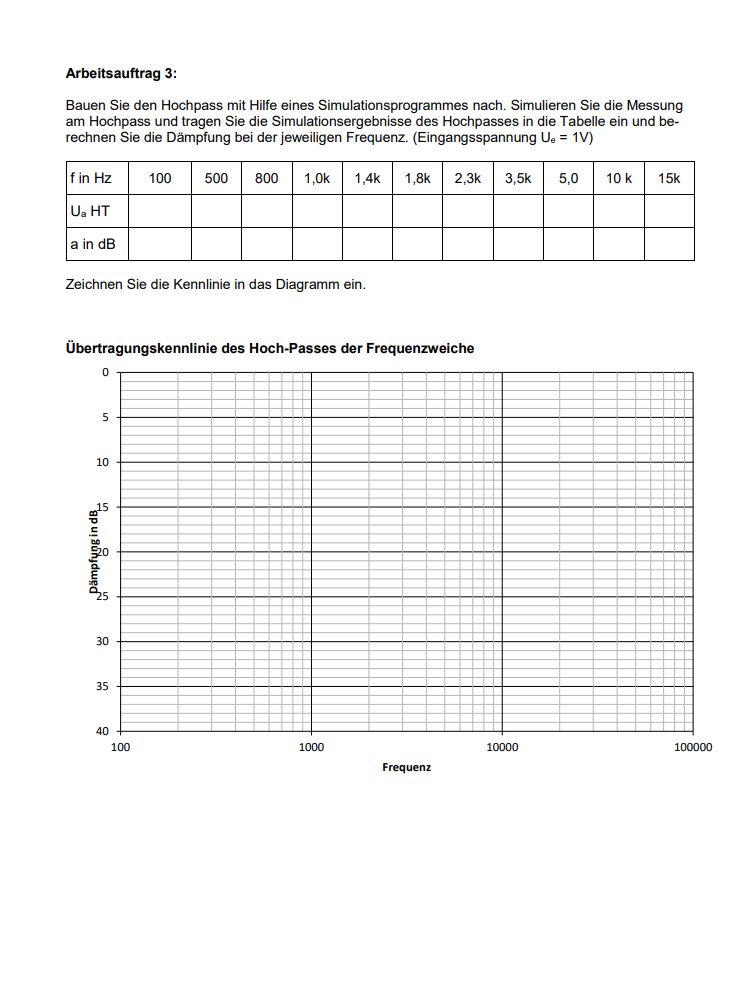 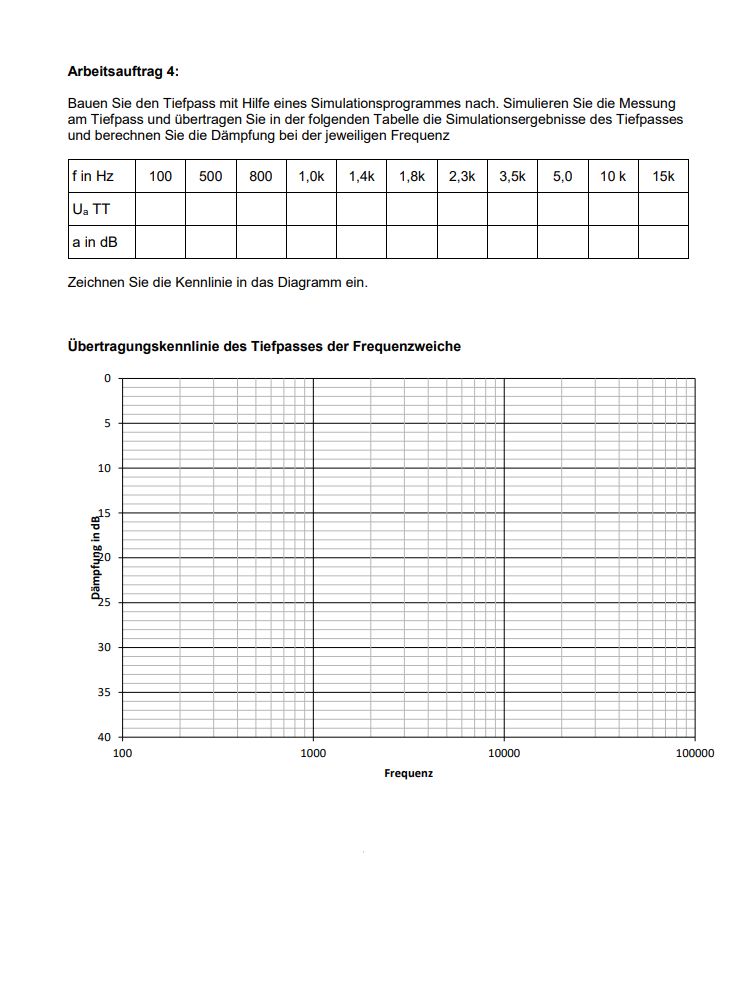 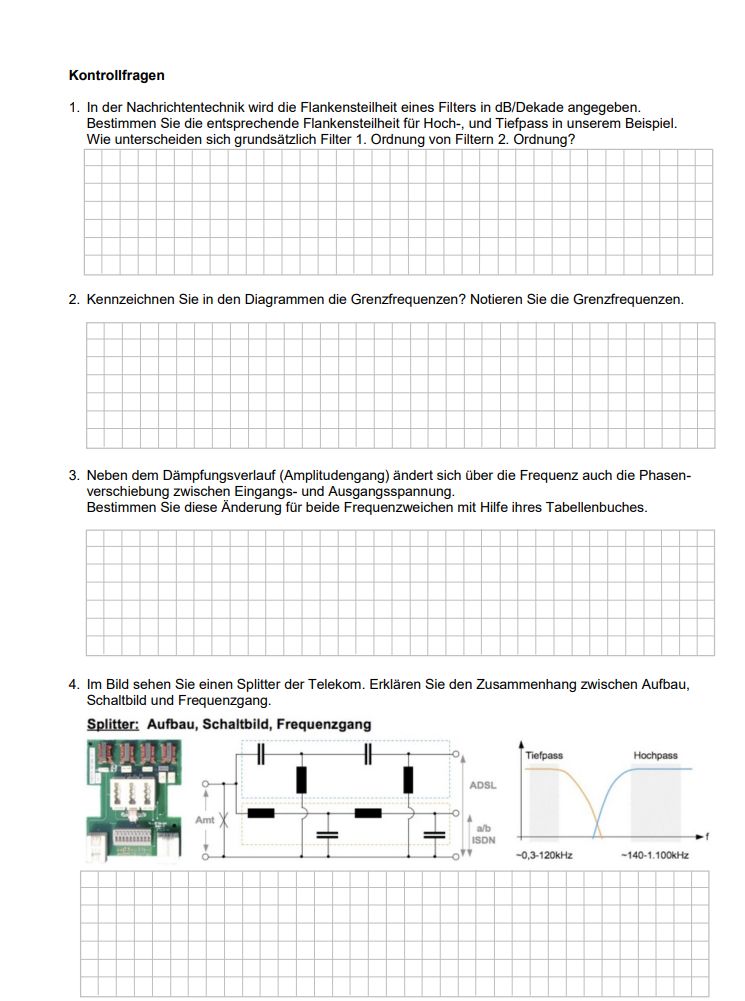 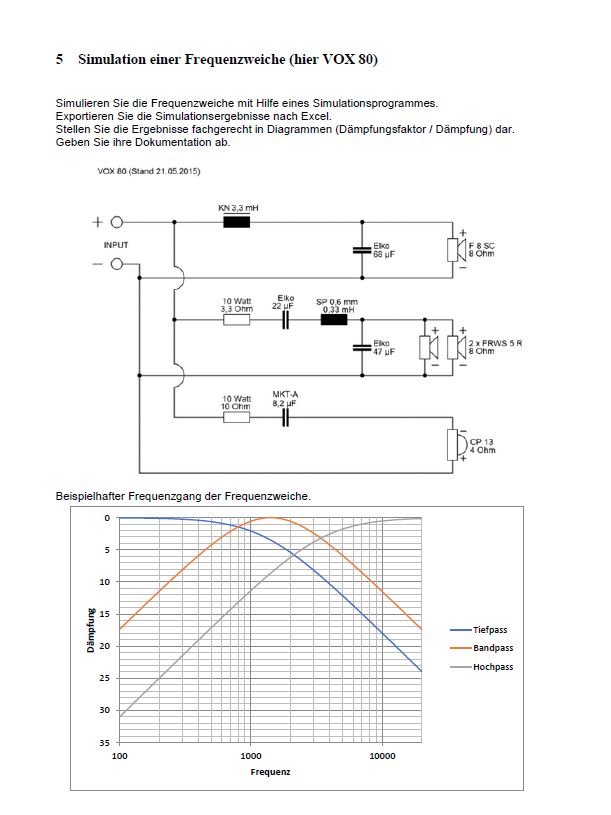 Hinweise zum Unterricht Aufgabenstellung 5 dient als Zusatzaufgabe.Quellen- und LiteraturangabenBilder:Freuqenzweiche: www.conrad.deSchaltplan Freuqenzweiche: www.conrad.deSplitter: www.mikrocontroller.net/topic/234003FachliteraturFachkundebuch, Europa-VerlagElektronik Tabellen Informations- und Medientechnik, Westermann-VerlagAusbildungsberufInformationselektroniker/-inFachSystem- und GerätetechnikLernfeldLF6: Elektronische Bauelemente und Baugruppen analysieren             und prüfenLernsituationLernsituation 1:Eine Frequenzweiche aufbauen, analysieren und prüfenZeitrahmen 26 Unterrichtsstunden Benötigtes       MaterialArbeitsblätter, Zugang zu Simulationssoftware, Endgeräte mit Internet-zugang und Office, Tafel / StifteingabegeräteKonzeptionsmatrix für Lernsituation 1Konzeptionsmatrix für Lernsituation 1Die SuS analysieren den Aufbau einer Frequenzweiche. Sie ordnen die einzelnen Baugruppen anhand deren Frequenzgangs den Lautsprecherausgängen zu. Zur Dokumentation der Ergebnisse verwenden sie branchenspezifische Software. Sie stellen die Frequenzgänge der einzelnen Signalwege fachgerecht in Diagrammen dar.Die SuS analysieren den Aufbau einer Frequenzweiche. Sie ordnen die einzelnen Baugruppen anhand deren Frequenzgangs den Lautsprecherausgängen zu. Zur Dokumentation der Ergebnisse verwenden sie branchenspezifische Software. Sie stellen die Frequenzgänge der einzelnen Signalwege fachgerecht in Diagrammen dar.Die SuS analysieren den Aufbau einer Frequenzweiche. Sie ordnen die einzelnen Baugruppen anhand deren Frequenzgangs den Lautsprecherausgängen zu. Zur Dokumentation der Ergebnisse verwenden sie branchenspezifische Software. Sie stellen die Frequenzgänge der einzelnen Signalwege fachgerecht in Diagrammen dar.Die SuS analysieren den Aufbau einer Frequenzweiche. Sie ordnen die einzelnen Baugruppen anhand deren Frequenzgangs den Lautsprecherausgängen zu. Zur Dokumentation der Ergebnisse verwenden sie branchenspezifische Software. Sie stellen die Frequenzgänge der einzelnen Signalwege fachgerecht in Diagrammen dar.Die SuS analysieren den Aufbau einer Frequenzweiche. Sie ordnen die einzelnen Baugruppen anhand deren Frequenzgangs den Lautsprecherausgängen zu. Zur Dokumentation der Ergebnisse verwenden sie branchenspezifische Software. Sie stellen die Frequenzgänge der einzelnen Signalwege fachgerecht in Diagrammen dar.Die SuS analysieren den Aufbau einer Frequenzweiche. Sie ordnen die einzelnen Baugruppen anhand deren Frequenzgangs den Lautsprecherausgängen zu. Zur Dokumentation der Ergebnisse verwenden sie branchenspezifische Software. Sie stellen die Frequenzgänge der einzelnen Signalwege fachgerecht in Diagrammen dar.Die SuS analysieren den Aufbau einer Frequenzweiche. Sie ordnen die einzelnen Baugruppen anhand deren Frequenzgangs den Lautsprecherausgängen zu. Zur Dokumentation der Ergebnisse verwenden sie branchenspezifische Software. Sie stellen die Frequenzgänge der einzelnen Signalwege fachgerecht in Diagrammen dar.ZeitThema/BeschreibungSachwissenProzesswissenReflexions-wissenAufgabeAufgabeAufgabeAufgabeZeitThema/BeschreibungSachwissenProzesswissenReflexions-wissenAktivitätenLernprodukteMedien/MaterialienKontroll- und Reflexionselemente45Aufbau der einer Frequenzweiche – bestehen ausSpule und KondensatorenAnalyse des Layouts – des Schaltplans der Frequenzweichekonventionelle Installations- und Steuerungstechnik,weitere elektrische Systeme der Gebäude-technikErkennen des Umfangs und des Aufwandes des ProjektesErkennen des Umfangs und des Aufwandes des ProjektesErkennen des Umfangs und des Aufwandes des ProjektesErkennen des Umfangs und des Aufwandes des Projektes45Aufbau der einer Frequenzweiche – bestehen ausSpule und KondensatorenAnalyse des Layouts – des Schaltplans der Frequenzweichekonventionelle Installations- und Steuerungstechnik,weitere elektrische Systeme der Gebäude-technikverstehen der Problem- und FunktionsbeschreibungErkennen der Zusammensetzung von Musik – Lautstärke, Frequenz (Tonhöhe)Eintrag in ein Arbeitsblatt (Skript)Einfache Frequenzweiche / Datenblatt der Frequenzweiche – Aufbau
 135Aufteilung der Frequenzweich - tiefe FrequenzenWiederholung Grundlagen der ReihenschaltungAddieren der Spannungen / Spannung als VektorVerhalten der Spule an GleichspannungInduktivitäten – Ströme sich verspätenGrenzfrequenzAnalyse der einzeln Komponenten sowie deren VerkabelungZeichnen d. Zeigerdiagramms / SpannungsdiagramWiderstandsdiagrammZusammenhänge von Induktivität und Widerstand bei der ReihenschaltungZusammenhänge von Induktivität und Widerstand bei der ReihenschaltungZusammenhänge von Induktivität und Widerstand bei der ReihenschaltungZusammenhänge von Induktivität und Widerstand bei der Reihenschaltung135Aufteilung der Frequenzweich - tiefe FrequenzenWiederholung Grundlagen der ReihenschaltungAddieren der Spannungen / Spannung als VektorVerhalten der Spule an GleichspannungInduktivitäten – Ströme sich verspätenGrenzfrequenzAnalyse der einzeln Komponenten sowie deren VerkabelungZeichnen d. Zeigerdiagramms / SpannungsdiagramWiderstandsdiagrammZeichnen von DiagrammenBerechnen von Strom / SpannungEinheitenPotenzenBerechnung von Verhältnissen Ue/UaEintrag in vorgegebene Diagramme und WissensboxenInternet / TabellenbuchSimulationssoftware f. ElektronikSchüler überprüfen die gewonnen Erkenntnisse mit Hilfe des Tabellenbuchs135Aufteilung der Frequenzweiche - hohe FrequenzenWiederholung Grundlagen der ReihenschaltungAddieren der Spannungen / Spannung als VektorVerhalten der Spule an GleichspannungKondensator – Strom eilt vorGrenzfrequenzAnalyse der einzeln Komponenten sowie deren VerkabelungZeichnen d. Zeigerdiagramms / SpannungsdiagramWiderstandsdiagrammZusammenhänge von Kapazität und Widerstand bei der ReihenschaltungZusammenhänge von Kapazität und Widerstand bei der ReihenschaltungZusammenhänge von Kapazität und Widerstand bei der ReihenschaltungZusammenhänge von Kapazität und Widerstand bei der Reihenschaltung135Aufteilung der Frequenzweiche - hohe FrequenzenWiederholung Grundlagen der ReihenschaltungAddieren der Spannungen / Spannung als VektorVerhalten der Spule an GleichspannungKondensator – Strom eilt vorGrenzfrequenzAnalyse der einzeln Komponenten sowie deren VerkabelungZeichnen d. Zeigerdiagramms / SpannungsdiagramWiderstandsdiagrammZeichnen von DiagrammenBerechnen von Strom / SpannungEinheitenPotenzenBerechnung von Verhältnissen Ue/UaEintrag in vorgegebene Diagramme und WissensboxenInternet / TabellenbuchSimulationssoftware f. ElektronikSchüler überprüfen die gewonnen Erkenntnisse mit Hilfe des Tabellenbuchs135ÜbungsaufgabenWirkwiderstand, Blindwiderstand, Scheinwiderstand,
Phasenverschiebung, Geometrische AdditionAllgemeine Aufgaben zur Reihenschaltung von WechselstromwiderständenAllgemeine Aufgaben zur Reihenschaltung von WechselstromwiderständenAllgemeine Aufgaben zur Reihenschaltung von WechselstromwiderständenAllgemeine Aufgaben zur Reihenschaltung von Wechselstromwiderständen135ÜbungsaufgabenWirkwiderstand, Blindwiderstand, Scheinwiderstand,
Phasenverschiebung, Geometrische AdditionBerechnen von ÜbungsaufgabenEintrag in ein ArbeitsblattTaschenrechner, Tabellenbuch, FormelsammlungErgebniskontrolle (eventuell Streichergbnisse)90Grundlagen der dB-RechnungLeistungsdämpfungs-faktorSpannungsdämpfungsfaktorLeistungsdämpfungsmaßSpannungsdämpfungsmaßDarstellung in dBdB-RechnungdB-RechnungdB-RechnungdB-Rechnung90Grundlagen der dB-RechnungLeistungsdämpfungs-faktorSpannungsdämpfungsfaktorLeistungsdämpfungsmaßSpannungsdämpfungsmaßDarstellung in dBBerechnen von ÜbungsaufgabenAusfüllen von WissensboxenEintrag in das SkriptTaschenrechner, Tabellenbuch, FormelsammlungErgebniskontrolle630Simulation und fachgerechte Darstellung von einer Dreiwege-Frequenzweiche Logarithmischer MaßstabZusammenwirken der Einzelwerte zum Frequenzgang einer Frequenzweiche Dreiwege-WeicheLeistungsdämpfungs-faktorSpannungsdämpfungsfaktorLeistungsdämpfungsmaßSpannungsdämpfungsmaßFrequenzgang einer Frequenzweiche fachgerecht darstellenFrequenzgang einer Frequenzweiche fachgerecht darstellenFrequenzgang einer Frequenzweiche fachgerecht darstellenFrequenzgang einer Frequenzweiche fachgerecht darstellen630Simulation und fachgerechte Darstellung von einer Dreiwege-Frequenzweiche Logarithmischer MaßstabZusammenwirken der Einzelwerte zum Frequenzgang einer Frequenzweiche Dreiwege-WeicheLeistungsdämpfungs-faktorSpannungsdämpfungsfaktorLeistungsdämpfungsmaßSpannungsdämpfungsmaßBerechnen von ÜbungsaufgabenDokumentation Dämpfungsfaktor über die Frequenz (logarithmisch)Dämpfungmaß über die Frequenz (logarithmisch)Taschenrechner, Tabellenbuch, FormelsammlungSimulationssoftware,DatenexportTabellenkalkulationSchüler stellen ihre Frequenzgänge vor – tragen markante Werte ein und lesen zugehörige Werte ab.(3dB–Grenzfrequenz)1.Ordnung (Dezibel pro Dekade); 2.Ordnung (Dezibel pro Dekade)